Неделя 15.02-19.02Рисование «Портрет папы»Цель: совершенствовать технические навыки в рисовании портрета папы с передачей характерных особенностей внешнего вида конкретного человека по памяти, используя цветные карандаши.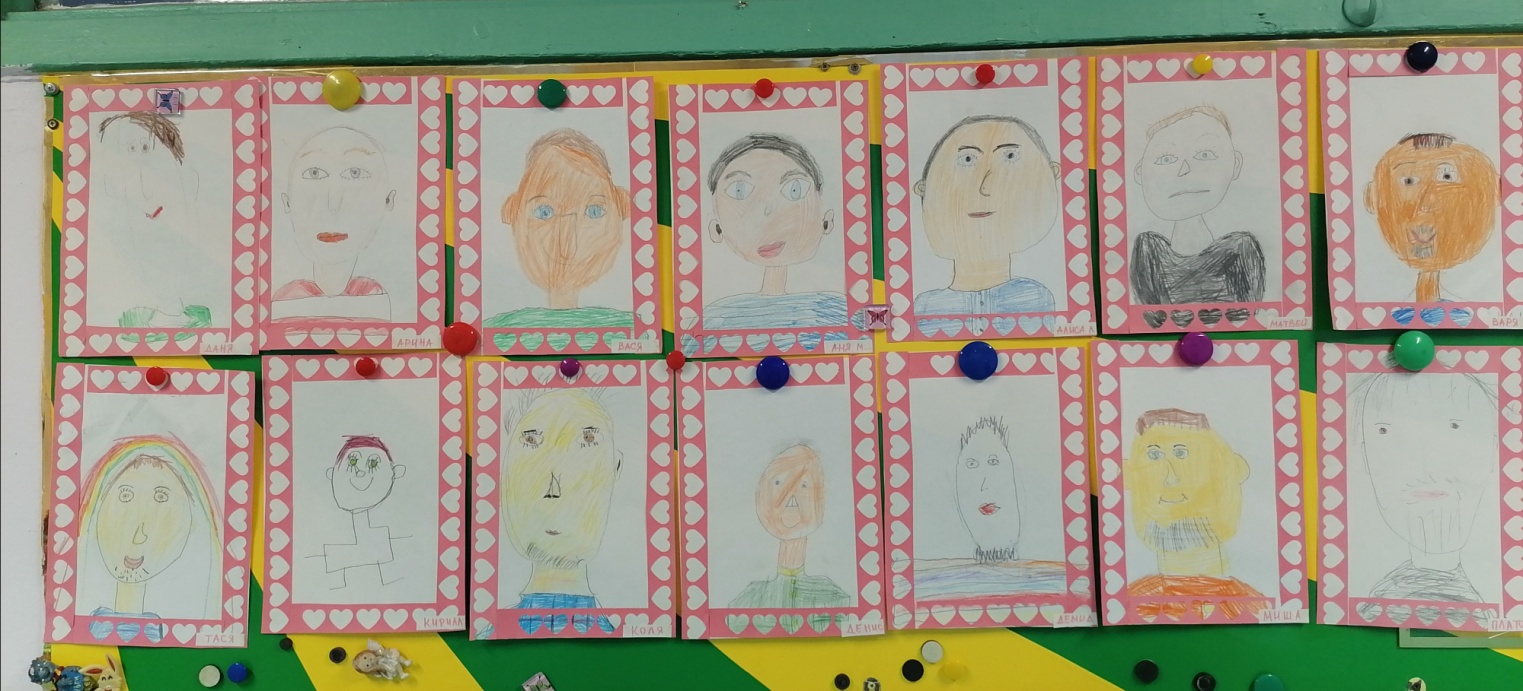 